الجمهورية الجزائرية الديمقراطية الشعبية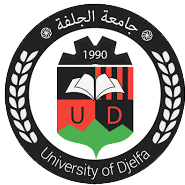 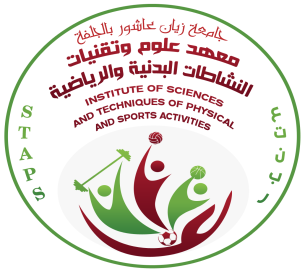 وزارة التعليم العالي والبحث العلميجامعة الجلفةمعهد علوم وتقنيات النشاطات البدنية والرياضيةاستمارة طلب الإقامة العلمية قصيرة المدى ذات مستــــوى عـــــالي)ا لأساتذة والأساتذة المحاضرون(السنة المالية:...... 22 24 .......1 المترشح:القسم:.......................................................................................................................................................الاسم:........................................................................................................................................................اللقب:........................................................................................................................................................الرتبة........................................................................................................................................................ .2 موضوع) محاور( التربص بالتفصيل يمكن)إضافة ورقة إذا لزم الأمر) :أ. الأهداف المرجوة من التربص :A. Objectifs visés par le stage………………………………………………………………………………………………………………………………………………………………………………………………….………………………………………………………………………………………………………………………………………………………………………………………………………...........………………………………………………………………………………………………………………………………………………………………………………………...........................................................................................................................................................................................................................................................................................................................................................................................................................................................................................................................................................................................................................................................................................ب.  المنهجية المتبعة :B. Méthodologie………………………………………………………………………………………………………………………………………………………………………………………………………………………………………………………………………………………………………………………………………………………………………………………………………………………………………………………………………………………………………………………………………………………………………………………………………………………………………………………………………………..…………………………………………………………………………………………………………………………………. ...............................................................................................................................................................................................................................................................................................................................................................................................................................................................................................................................................................................................................................................................................................................................................................................................................................................................................................................ج. النتائج المنتظرة من التربص : C. Impacts attendus……………………………………………………………………………………………………………………………………………………………………………………………………………………………………………………………………………………………………………………………………………………………………………………………………………………………………………………………………………………………………………………………………………………………………………………………………………………………………………………………………………………………………………………………………………………………………………………………………………… ..................................................................................................................................................................................................................................                                                      تاريخ وإمضاء المعني بالتربص